Focus: British Tales History – British historical figuresGeography- Continents and mountainsPlanning Around A Text: George and the Dragon by Chris WormellY2 Medium Term Plan –Autumn 2019History Objectives: -To understand historical concepts and vocabulary.-To know and understand significant aspects of history.-To learn about events beyond living memory and its impact in modern national life.-To learn about the lives of significant individuals in the past who have contributed to a national or an international achievement. -To learn significant events and to learn dates.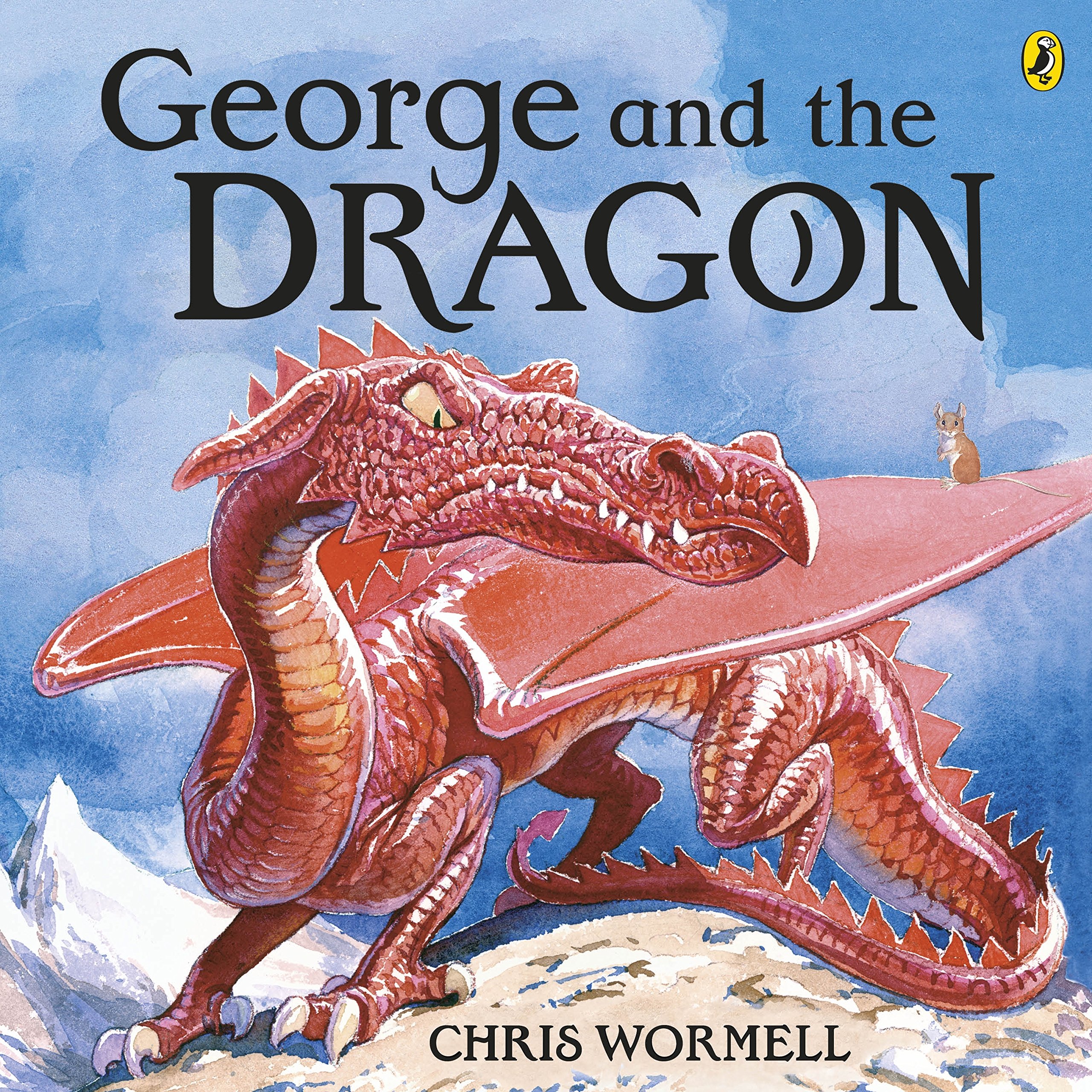 Far, far away in the high, high mountains in a deep, deep valley in a dark, dark cave, there lived a mighty dragon. He was afraid of nothing…. Until he met George! The tale of St George of England.Art Objectives: -To draw and sketch.-To explore colour and develop a wide range of artistic techniques.History Objectives: -To understand historical concepts and vocabulary.-To know and understand significant aspects of history.-To learn about events beyond living memory and its impact in modern national life.-To learn about the lives of significant individuals in the past who have contributed to a national or an international achievement. -To learn significant events and to learn dates.Far, far away in the high, high mountains in a deep, deep valley in a dark, dark cave, there lived a mighty dragon. He was afraid of nothing…. Until he met George! The tale of St George of England.Design and Technology Objectives:Design:-To design a functional and appealing Dragon Machine.Make:-To select from and use a range of equipment and materials that would be suitable for the designed idea.Evaluate:-To evaluate the practicality of our own Dragon Machine.History Objectives: -To understand historical concepts and vocabulary.-To know and understand significant aspects of history.-To learn about events beyond living memory and its impact in modern national life.-To learn about the lives of significant individuals in the past who have contributed to a national or an international achievement. -To learn significant events and to learn dates.Supporting Texts: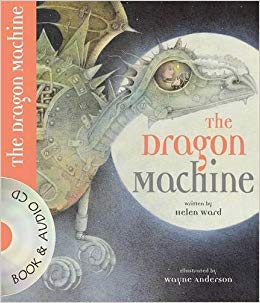 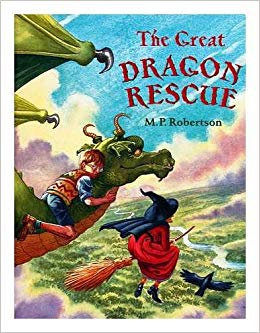 Anticipated Writing Outcomes: Text Types to be focused onWriting descriptions of characters and settings from different accounts of the same story.Re-telling the story from our focus book by writing it in their own words.Writing an alternate version of the story by changing key elements using wider knowledge of stories and characters.Writing a newspaper article about a key section or scene from the story.Writing predictions using inference about what is going to happen or what had happened.